от «19» 02 2019 г.			        	                                                                          № 205Об утверждении состава территориальной счетной комиссии для проведения рейтингового голосования по отбору общественной территории, подлежащей благоустройству в рамках реализации муниципальной программы «Формирование комфортной городской среды» на территории муниципального образования «Город Мирный» на 2018-2022 годыВ целях надлежащего исполнения мероприятий по обеспечению реализации приоритетного проекта «Формирование современной городской среды» на территории МО «Город Мирный» Мирнинского района Республики Саха (Якутия), городская Администрация постановляет:Утвердить прилагаемый состав комиссии для проведения рейтингового голосования по отбору общественной территории, подлежащей благоустройству в рамках реализации муниципальной программы «Формирование комфортной городской среды на территории муниципального образования Город Мирный» на 2018-2022 годы.Контроль исполнения настоящего Постановления оставляю за собой.И.о. Главы города								          С.Ю. Медведь							Приложение 							к Постановлению городской Администрации						от «19» 02 2019 г. № 205Состав территориальной счетной комиссии для проведения рейтингового голосования по отбору общественных территорий, подлежащих благоустройству в рамках реализации муниципальной «Формирование комфортной городской среды на территории муниципального образования «Город Мирный» на 2018-2022 годыАДМИНИСТРАЦИЯМУНИЦИПАЛЬНОГО ОБРАЗОВАНИЯ«Город Мирный»МИРНИНСКОГО РАЙОНАПОСТАНОВЛЕНИЕ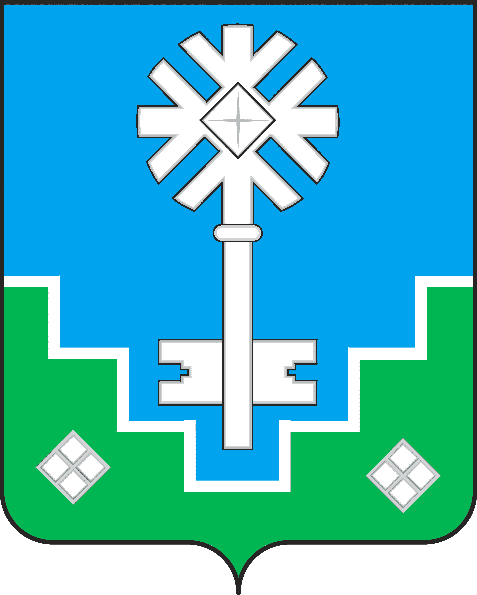 МИИРИНЭЙ ОРОЙУОНУН«Мииринэйкуорат»МУНИЦИПАЛЬНАЙ ТЭРИЛЛИИДЬАhАЛТАТАУУРААХ№ № участкаНаименование избирательного участкаФ.И.О.Членов территориальной счетной комиссии1291Геологический Груздева Ирина Юрьевнапредседатель комиссии1291Геологический Донская Наталья Петровнасекретарь комиссии1291Геологический Федосеева Оксана Альбертовначлен комиссии2293Ленинградский Леонова Туяра Олеговнапредседатель комиссии2293Ленинградский Кайгородова Наталья Владимировнасекретарь комиссии2293Ленинградский Олейник Лилия Разимовначлен комиссии3298Интернациональный Гибало Татьяна Алексеевнапредседатель комиссии3298Интернациональный Шишков Михаил Васильевичсекретарь комиссии3298Интернациональный Сафонова Светлана Анатольевначлен комиссии4299Бабушкинский Потапов Василий Петровичпредседатель комиссии4299Бабушкинский Шпанова Яна Сергеевнасекретарь комиссии4299Бабушкинский Гуль Светлана Владимировначлен комиссии5304Ботуобинский Кириченко Любовь Юрьевнапредседатель комиссии5304Ботуобинский Салихова Алина Альбертовнасекретарь комиссии5304Ботуобинский Сергиено Екатерина Евгеньевначлен комиссии